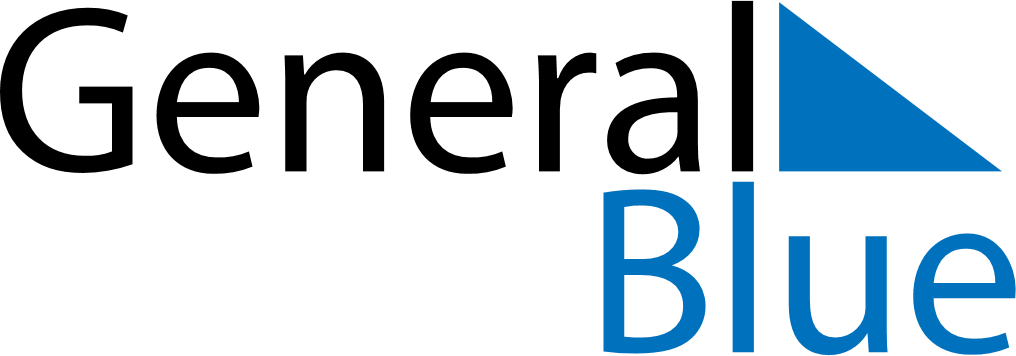 August 2023August 2023August 2023JapanJapanMONTUEWEDTHUFRISATSUN12345678910111213Mountain Day141516171819202122232425262728293031